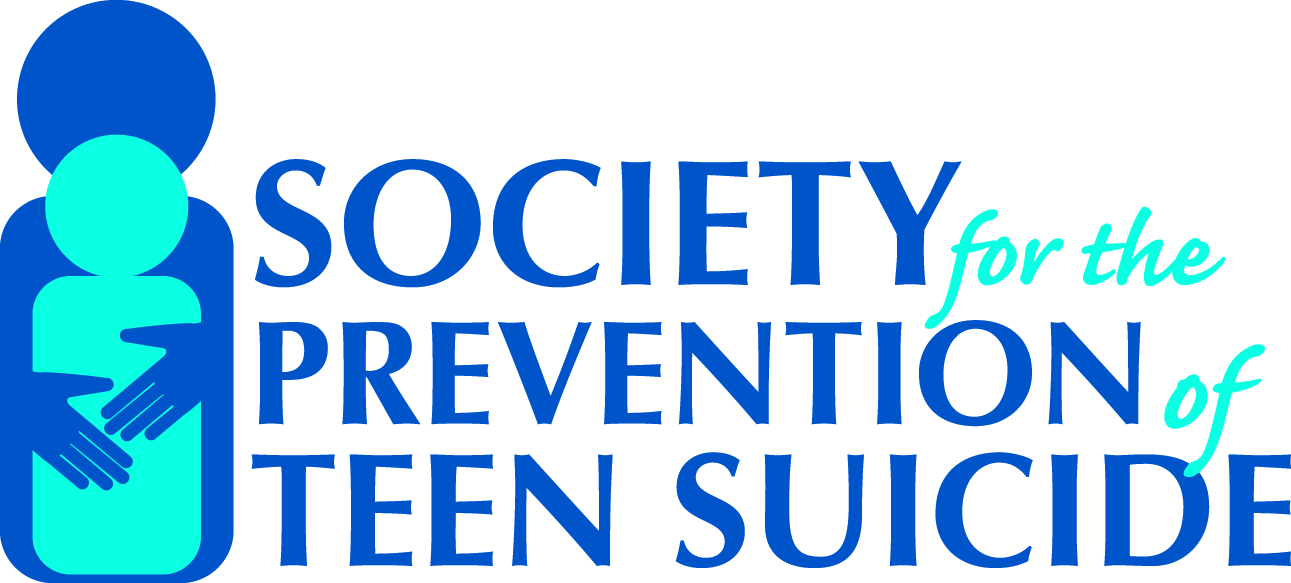 Society for the Prevention of Teen Suicide110 West Main Street, Freehold, NJ 07728(732) 410-7900Applications due by: June 30, 2024Send to:     jeanjoe44@aol.com    SPTS YOUTH COUNCIL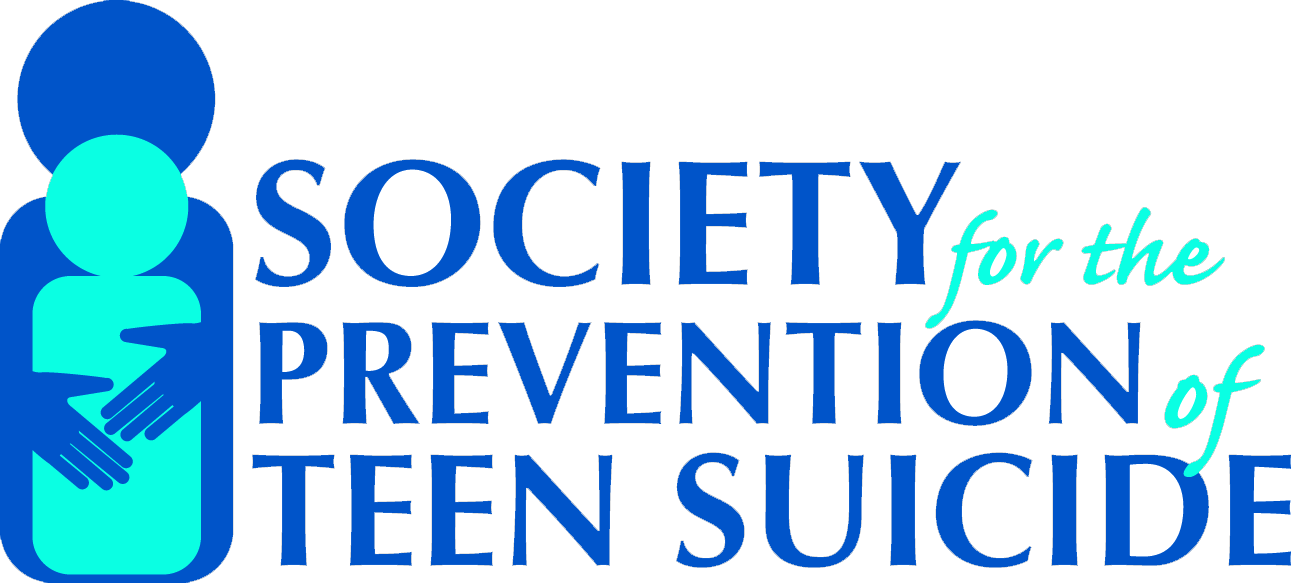     WOODBRIDGE TOWNSHIPDear Student,Thank you for your interest in the Society for the Prevention of Teen Suicide's Youth Council! We are so grateful to have students like YOU who are passionate about helping their peers and saving lives. For the past three years, more than 100 students just like you took up a pledge to help let their peers know that they are never alone.The mission of The Society for the Prevention of Teen Suicide (SPTS) is to reduce the number of youth suicides and attempted suicides by encouraging public awareness through the development and promotion of educational training programs.With initiatives such as our annual Youth Wellness Summit, social media campaigns, and fundraising, the SPTS Youth Council plays a critical part in helping our organization fulfill the needs of our mission. As the Youth Council's agenda are self-set by students just like you, it's imperative that those applying have a passion and commitment to being an active member. Youth Council members can expect to participate in:Monthly meetings;Fundraising events;Online social media campaigns;Walk for Wellness: Stride Against SuicideYouth Wellness Summit Planning Meetings; and,2024/2025 Youth Wellness Summit.How to apply:  If you are interested in applying for the SPTS Youth Council for a one-year commitment, please complete the following application and follow the instructions for submission.  The application consists of basic information and commitment/parent consent, is due by June 30, 2024.  For more information, please contact the Woodbridge Township Youth Council Manager,  Jeannine Grasso,  at jeanjoe44@aol.com; 732-713-9728, or contact;Society for the Prevention of Teen Suicide110 West Main StreetFreehold, NJ  07728(732) 410-7900              SPTS YOUTH COUNCIL APPLICATION CHECKLISTApplicationQuestionnaire ResponsesSigned Student ConsentSigned Parental ConsentAPPLICATION DEADLINE: June 30, 2024**All materials above must be in receipt of SPTS by the deadline in order to be considered for the 2024-2025 school year. SPTS WOODBRIDGE YOUTH COUNCIL APPLICATIONAPPLICANT INFORMATIONApplicant’s Name:					Grade level as of Sept:     	             Age: 	       	 Address:	                                                            	City:	                	 State:	             Zip:            	                                       Home Phone:  	_______________________                                      Cell: 	________________________________Summer Email Address: _________________________________________	                              		Do you have a driver's license? [Yes/No]		                   Would you be driving yourself to meetings? [Yes/No]Will you be receiving a driver's license this year? [Yes/No]	If so, when?_____________________________PARENT/GUARDIAN INFORMATIONParent/Guardian’s Name:		                                                                                       			Address:	                                                            	City:	                	 State:	             Zip:            	                                       Phone:  	                                  Cell:  	                                  Email: 	                              		Parent/Guardian’s Name:			 	                                                                                           	Address:	                                                            	City:	                	 State:	             Zip:            	                                       Phone:  	                                  Cell:  	                                  Email: 	                              		SCHOOL INFORMATIONSchool Name:		                                                                                                                                                    	Address:	                                                            	City:	                	 State:	             Zip:            	                                       Guidance Counselor:  	                    ___                                       Email: 	                                                    	    	SAC (if applicable):  	                    ___                                       Email: 	                                                    	    	Phone:  	                                                      School Website (if any): 						SPTS YOUTH COUNCIL APPLICATION QUESTIONNAIREPlease respond to the following questions. You may provide responses to these questions on a separate sheet of paper or if more space is needed.Please share what you have gotten out of being in the SPTS-WTYC this year.__________________________________________________________________________________________________________________________________________________________________________________________________________________________________________________________________________________________________________________________________________________________________________________________________________________________What are some of the things that we did this year that you would like us to do again next year?__________________________________________________________________________________________________________________________________________________________________________________________________________________________________________________________________________________________________________________________________________________________________________________________________________________________What are some of the things that we did this year that you don’t recommend that we do again next year?__________________________________________________________________________________________________________________________________________________________________________________________________________________________________________________________________________________________________________________________________________________________________________________________________________________________Are you likely to recommend joining SPTS-WTYC to others?  Why or why not?__________________________________________________________________________________________________________________________________________________________________________________________________________________________________________________________________________________________________________________________________________________________________________________________________________________________What are you goals or vision for SPTS-WTYC for next year?  _______________________________________________________________________________________________________________________________________________________________________________________________________________________________________________________________________________________________________________________________________________________________________________________Can you commit to being a member of the SPTS Youth Council from August 2024 through May 2025?  (Yes/No)SPTS YOUTH COUNCIL – CONSENT FORMSTUDENT CONSENTI, _______________________, agree to participating in the SPTS Youth Council by listening, offering my opinion, respecting the opinions of others, maintaining the confidence of others and attending all council meetings. I understand that my active participation, as much as my schedule will allow, is a necessary component of the ability of the Youth Council to succeed. I promise to uphold the values and mission of the Society for the Prevention of Teen Suicide in my actions as a Youth Council member.						_______________________________	______						Student Signature				DatePARENTAL CONSENTI, the undersigned Parent/Legal Guardian of _________________________, (hereinafter referred to as the “Member”), hereby consent to and give my permission for the following:That the Member has my consent and permission to participate as a member of the SPTS Youth Council.That the Member has my consent and permission to participate in all Youth Council activities, which may also include activities held at other locations.On behalf of the Member and myself, I acknowledge that the Member will be participating at his/her own risk and I, on his/her and my own behalf, hereby release, discharge and indemnify the Society for the Prevention of Teen Suicide Inc. and its subsidiaries from all liability for injury to person or damage to property of myself and the Member arising out of participation in, and transportation associated with, Youth Council and its activities.In permitting the Member to participate, I am specifically granting permission to the Society for the Prevention of Teen Suicide and the Youth Council to use the likeness, voice and words of the Member in television, radio, films, newspapers, magazines and other media, and in any form not heretofore described, for the purpose of advertising or communicating the purposes and activities of the Youth Council and appealing for funds to support such activities.In the event of an accident or illness during Youth Council activities, I understand that reasonable effort will be made to contact the parent/guardian (listed in this application) immediately. However, I am aware that if the injury or illness appears serious and the parent/guardian cannot be reached, the adult in charge will secure emergency medical care as needed.I understand that the content of the Youth Council meetings will include information and strategies pertaining to suicide and prevention, and will empower youth with tools to promote awareness initiatives in their schools and local communities. I also understand that it is my responsibility to provide for or arrange for transportation to all council meetings.By signing below, you affirm that you have read and agree to the expectations and guidelines of the Society for the Prevention of Teen Suicide's Youth Council.Parent/ Guardian Name (Please Print)					DateParent/Guardian Signature							Date